English DepartmentAchievement Standard Cover Sheet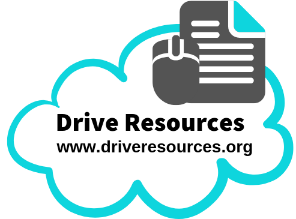 Teacher and student to complete prior to beginning the assessmentTeacher and student to complete prior to beginning the assessmentTeacher and student to complete prior to beginning the assessmentTeacher and student to complete prior to beginning the assessmentAchievement Standard2.7 Analyse significant connections across texts, supported by evidence (AS91104)2.7 Analyse significant connections across texts, supported by evidence (AS91104)2.7 Analyse significant connections across texts, supported by evidence (AS91104)Level2Credits4Student’s nameTeacherDue DateStudent Authenticity StatementI understand that the work I submit for this assessment must be my own.  I understand that if it was appropriate to source information then that information must be acknowledged in the appropriate manner (eg by using APA referencing and using quotation marks).  I understand that I may be required to identify my sources if there is any question about the authenticity of this work. I have acknowledged that plagiarism and/or collusion will result in disciplinary action which may make me ineligible for a grade in this standard.Student signature:  x__________________________________________Date:  _______________________________I understand that the work I submit for this assessment must be my own.  I understand that if it was appropriate to source information then that information must be acknowledged in the appropriate manner (eg by using APA referencing and using quotation marks).  I understand that I may be required to identify my sources if there is any question about the authenticity of this work. I have acknowledged that plagiarism and/or collusion will result in disciplinary action which may make me ineligible for a grade in this standard.Student signature:  x__________________________________________Date:  _______________________________I understand that the work I submit for this assessment must be my own.  I understand that if it was appropriate to source information then that information must be acknowledged in the appropriate manner (eg by using APA referencing and using quotation marks).  I understand that I may be required to identify my sources if there is any question about the authenticity of this work. I have acknowledged that plagiarism and/or collusion will result in disciplinary action which may make me ineligible for a grade in this standard.Student signature:  x__________________________________________Date:  _______________________________Teacher to complete after the assessmentTeacher to complete after the assessmentTeacher to complete after the assessmentTeacher to complete after the assessmentTeacher to complete after the assessmentFinal Grade as per these Achievement Criteria(Highlight grade)Not AchievedAchievedMeritExcellenceFinal Grade as per these Achievement Criteria(Highlight grade)Did not meet the criteria to achieve this standard.Analyse significant connections across texts, supported by evidence.Ie: involves recognising and interpreting connections across texts.Supported by evidence refers to the use of specific and relevant details from the text to support analysis.Analyse significant connections across texts convincingly, supported by evidence.Ie: involves developing reasoned and clear interpretations of connections across texts.Analyse significant connections across texts perceptively, supported by evidence.Ie: involves developing insightful and/or original interpretations of connections across texts.Marker’s CommentsSee script / written below:  See script / written below:  See script / written below:  See script / written below:  Accepted by StudentI understand why I gained this grade, and accept this decision based on the quality of my work against the criteria outlined above.Student signature:  x ________________________________________Date:  ___________________________________I understand why I gained this grade, and accept this decision based on the quality of my work against the criteria outlined above.Student signature:  x ________________________________________Date:  ___________________________________I understand why I gained this grade, and accept this decision based on the quality of my work against the criteria outlined above.Student signature:  x ________________________________________Date:  ___________________________________I understand why I gained this grade, and accept this decision based on the quality of my work against the criteria outlined above.Student signature:  x ________________________________________Date:  ___________________________________